729108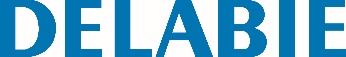 Liquid soap dispenserReference: 729108 Specification DescriptionDeck-mounted liquid soap dispenser with straight spout.Model for deck-mounting on washbasins.Vandal-resistant model.Chrome-plated body and push-button.Non-drip system (waterproof).Mechanism can be locked via a grub screw.Top fill (by unscrewing the push-button) or from the lower part (by unscrewing the bottle).Supplied with a 1.20m Rilsan tube for remote tank.10-year warranty.